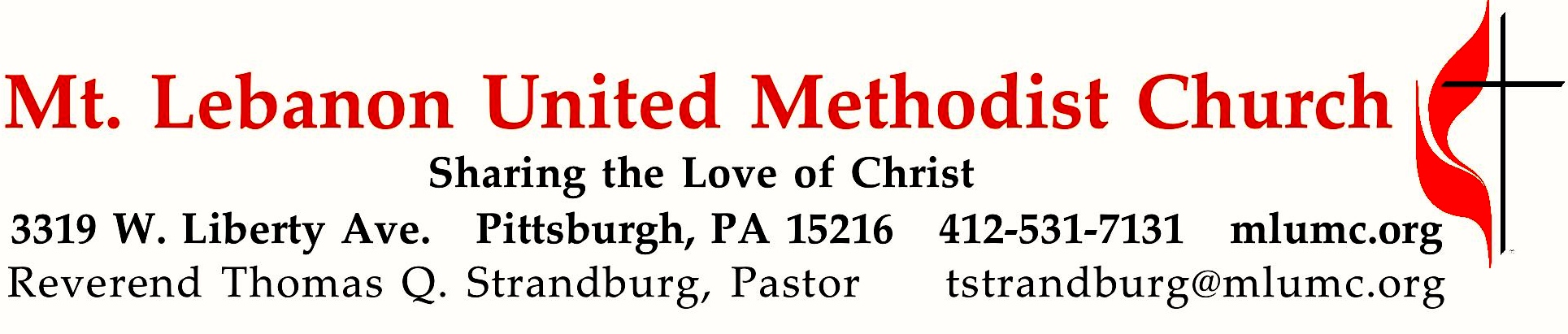 October 30, 2016								     8:30 & 10:45			WE GATHER IN GOD’S NAME …Gathering Music 	Hymn 389	Freely, freely  (seated)				 	      Freely, freely	Hymn 386	Come, O thou Traveler unknown  (stanzas 1-2)			CandlerGreeting	   	Leader:  	Sing praises to the Lord, O you God’s faithful ones,People:   	and give thanks to God’s holy name.			         Psalm 30:4AnnouncementsChoral Introit 10:45	Psalm 103:1						Richard C. Baker			Bless the Lord O my soul and all that is within me bless His Holy Name.Call to WorshipLeader:  	Come and bless the Lord.People:   	We come to seek God’s grace.Leader:		Christ hears our every cry.People:		We need God’s healing touch.Leader:		Take heart; have faith, for Christ has called us here.People:		We come to bless the Lord!Adapted from Psalm 34 and Mark 10… TO GIVE PRAISE TO GOD …Hymn of Praise 110	A mighty fortress is our God (standing)			         Ein’ feste BurgOpening Prayer (in unison, standing)		Our hearts are full of praise, O God, because of your wonderful works. You are almighty, the King of Creation, over which you rule with kindness and justice. You prosper and sustain us so that we can serve you in your Kingdom now and through eternity. You heal the spiritual blindness of your people so that all may truly see. Come, Holy Spirit. Help us worship the Father in spirit and in truth, through Jesus Christ, our Lord. Amen.Worship & Song… TO CELEBRATE THE FAMILY OF FAITH …	Sacrament of Baptism 10:45   				          Baptismal Covenant II, UM Hymnal #39	Mason Joseph Martin, Son of Jeffrey and Amy Martin 		Godparents, Jason Martin and Melissa Bennardo	Pastor:		Will you nurture one another in the Christian faith and life			and include Mason Joseph now before you in your care?		People:	With God’s help we will proclaim the good news 				and live according to the example of Christ. 				We will surround Mason 				with a community of love and forgiveness,				that he may grow in his service to others. 				We will pray for him that he may be a true disciple 				who walks in a way that leads to life. Handbell Anthem 10:45 		Promised Land				arranged by Susan Geschke	Promise BellsThe Sign of Peace  Please pass the peace to your neighbors as a sign of reconciliation and love.	Leader:	The peace of Christ be with you.
	People:	And also with you.Gathering Song   All children are invited. Please sing as children come forward.	James Ritchie	This, this is where children belong, 	welcomed as part of the worshiping throng.	Water, God’s Word, bread and cup, prayer and song:	This is where children belong.					                WORDS AND MUSIC: James Ritchie    ©1999 Abingdon PressMessage for Young Disciples 	   Rev. Thomas Q. StrandburgAfter the children’s message at the 10:45 service, children ages 3 - 3rd grade may attend Kids Praise in the Welcome Center. Children will be escorted to and from Kids Praise by teachers. They will return to the Sanctuary near the end of the service.… TO HEAR GOD’S WORD PROCLAIMED …Handbell Anthem 10:45 		Come, O thou Traveler unknown	   arranged by Sandra Eithun	Chapel BellsScripture Reading							             Marta Katshir 8:30									               Chris James 10:45	A Lesson from the Hebrew Scripture	Habakkuk 1:1-4, 2:1-4	The prophet proclaims God’s new visionWorship & Song 3135		In God alone (seated)			       In God alone	In God alone my soul can find rest and peace, in God my peace and joy.	Only in God my soul can find its rest, find its rest and peace.Pastoral PrayerThe Lord’s Prayer 	Our Father, who art in heaven, hallowed be thy name. Thy kingdom come, thy will be 	done, on earth as it is in heaven. Give us this day our daily bread. And forgive us our 	trespasses, as we forgive those who trespass against us. And lead us not into temptation, 	but deliver us from evil. For thine is the kingdom, and the power, and the glory forever.  	Amen.Scripture Reading	A Lesson from the Gospel (standing)	Luke 19:1-10	 	Jesus encounters Zacchaeus, the tax collectorResponseLeader:    The Word of the Lord.People:    Thanks be to God.… TO OFFER OUR GIFTS AND TO DEDICATE OUR LIVES …Offertory Solo 8:30 		Promised Land			 	         setting by John CarterOffertory Anthem 10:45  	He is marvelous!				Rosephanye Powell	He is marvelous! Jesus is wonderful! Give Him glory! Shout to the Lord and proclaim: 	He is marvelous, oh, so wonderful! Give Him the glory and praise.	For He is King of kings! And He is Lord of all creation! 	Yes, He is King of kings and Lord of lords. Shout to the Lord! All the earth let us sing! 	Shout to the Lord, Jesus Christ, King of kings!Doxology 94		Praise God from whom all blessings flow;		Praise God, all creatures here below:  Alleluia!  Alleluia!		Praise God the source of all our gifts!		Praise Jesus Christ, whose power uplifts!		Praise the Spirit, Holy Spirit.  Alleluia!  Alleluia!  Alleluia!Prayer of DedicationSermon	 			“Tax Reform – A.D. 30”		         Rev. Thomas Q. Strandburg… TO GO REJOICING IN GOD’S NAME!Hymn of Commitment 386	Come, O thou Traveler unknown (standing) 		CandlerBenedictionToday’s ServicesThe altar flowers are given in honor of the marriage of Jean Lusk’s granddaughter, Kendall Lynn Voelker, to Josh Beyl on October 29, 2016.The flowers in the Chancel are given by Jeff and Amy Martin in celebration of the baptism of their son Mason Joseph Martin.Special music at 10:45 is provided by the Promise Bells and the Chapel Bells, directed by Nancy R. Lutz; and the Chancel Choir, accompanied by Cori DeLuca, church member and area piano teacher.Our hymnal and the new hymnal supplement are rich resources. As we explore newer texts and tunes we will repeat them during the month so that we are more comfortable singing them. Greeters  8:30  Liz DiPietro    10:45  Vera Jane and Cleon Cornes Worship options for children We encourage children to participate in the Children’s Sermon at both services, and in Kids Praise during the 10:45 service. Nursery services are offered in Room 204 of the Education Building. Ask ushers or greeters and follow signs for direction.Podcasts of Sunday Sermons  Would you like to share this morning’s sermon with a friend or did you miss a Sunday? Catch up on the messages from MLUMC with a podcast of Pastor Tom’s and others’ Sunday sermons. Sermons from the past three months are at http:// mlumc.buzzsprout.com. You can navigate to the site from the link on our webpage, www.mlumc.org, through the app, Stitcher or through iTunes.Flower Donations  Honor or remember a loved one or friend with a Sunday flower arrangement donation. Contact Sharon Slater, 412-343-1137.Today’s ScripturesHabakkuk 1:1-4, 2:1-4The oracle that the prophet Habakkuk saw. 2O Lord, how long shall I cry for help, and you will not listen? Or cry to you “Violence!” and you will not save? 3Why do you make me see wrong-doing and look at trouble? Destruction and violence are before me; strife and contention arise. 4So the law becomes slack and justice never prevails. The wicked surround the righteous— therefore judgment comes forth perverted.I will stand at my watchpost, and station myself on the rampart; I will keep watch to see what he will say to me, and what he will answer concerning my complaint. 2Then the Lord answered me and said: Write the vision; make it plain on tablets, so that a runner may read it. 3For there is still a vision for the appointed time; it speaks of the end, and does not lie. If it seems to tarry, wait for it; it will surely come, it will not delay. 4Look at the proud! Their spirit is not right in them, but the righteous live by their faith.Luke 19:1-10He entered Jericho and was passing through it. 2A man was there named Zacchaeus; he was a chief tax collector and was rich. 3He was trying to see who Jesus was, but on account of the crowd he could not, because he was short in stature. 4So he ran ahead and climbed a sycamore tree to see him, because he was going to pass that way. 5When Jesus came to the place, he looked up and said to him, “Zacchaeus, hurry and come down; for I must stay at your house today.” 6So he hurried down and was happy to welcome him. 7All who saw it began to grumble and said, “He has gone to be the guest of one who is a sinner.” 8Zacchaeus stood there and said to the Lord, “Look, half of my possessions, Lord, I will give to the poor; and if I have defrauded anyone of anything, I will pay back four times as much.” 9Then Jesus said to him, “Today salvation has come to this house, because he too is a son of Abraham. 10For the Son of Man came to seek out and to save the lost.”Keep in Prayer HospitalizedGwen Lammert, Magee WomensConvalescing in Care FacilitiesLeila Berkey, Asbury HeightsJean Bouvy, McMurray Hills ManorEd Clarke, Asbury PlacePat Seitz, ConcordiaAndy Smith, Concordia Health CareTim Watters, Baptist HomesConvalescing at HomeEarl Killian, Arlene StewartIn the MilitaryJason Boyer, SPC Natalie Brown Capt. Zachary Allen Finch, USMC
James Iantelli, 1st Lt. Jaskiewicz 
S. Sgt. Keith Kimmell, Adam Kmick
PFC Brendan Lamport 
Sgt. Matthew McConahan, Thomas Orda
Lt. Col. Mark PattersonLt. Com. Scott Patterson Lt. Col. Sean Patterson 
David Poncel, Sgt. Steven Reitz 
Capt. Scott B. Rushe, Pastor Rick Townes 
Capt. Azizi Wesmiller Capt. Matthew C. Wesmiller 
Sgt. Keith Scott WinkowskiSgt. Michael ZimmermanLooking to send a card? Here are some helpful addresses:Magee-Womens Hospital300 Halket St.Pittsburgh, PA 15213Asbury Heights700 Bower Hill RoadPittsburgh, PA   15243McMurray Hills Manor249 W McMurray RoadMcMurray, PA   15317Concordia Health Center1300 Bower Hill RoadPittsburgh, PA   15243	Baptist Homes	489 Castle Shannon Blvd.	Pittsburgh, PA 15234A thank-you note from the family of Bill Davis:	Thank you very much for providing the lunch for my father, Bill Davis’ memorial service. We truly appreciate every thing you did to help during this difficult time.			Kellie Eltschlager			            and familyCELEBRATION OF MINISTRIESSunday, November 13  after 10:45 WorshipWhat is the impact on our church of over 100 ministries? Come to a celebration of ministries at a potluck lunch on Sunday, November 13th after the 10:45 service. The program will include presentations from active ministry members, information and inspiration. Call the church office if you are planning to attend and let us know whether you are bringing a side dish, salad or dessert. German Class to Start November 14Starting on Monday, November 14, a beginner's German class taught by Deanna Baird will start and continue through Monday, January 30.  We will meet from 7-8:15 in the Welcome Center This first term will focus on the basics  (numbers, family, weather, foods, leisure activities, etc.) and on typical beginning  conversation/questions. We will also focus on sounds so that those going to Zwickau can sing the songs. Although priority will be given to those going to Zwickau, others may also join this class.  There will be a $35 fee, which will go to the Mission Fund to help fund that trip. Please sign up with Deanna Baird (fraubaird@aol.com), 412-606-4719, by November 7; there will be a maximum number to the class.  Beginning in March there will be a second term that will go beyond the basics; people with basic knowledge may wish to sign up for that.Blood Pressure Screenings Next SundayStop in to Brookline Parlor next Sunday, November 6, after the 10:45 service for a blood pressure check from the MLUMC Health Ministry (WHOM). The ministry team nurses offer screenings the first Sunday of every month. CALENDAR – SUNDAY, OCTOBER 23 THRU SATURDAY, OCTOBER 29SUNDAY 10/30	8:30 am		Worship 					                 Sanner Chapel	9:30 am		Sunday School for All Ages/Coffee Café 	             Various/Brookline Parlor	9:30 am		Mixer’s Pancake Breakfast	 			  Asbury Center	10:45 am		Worship 						           Sanctuary					Kids Praise					             Welcome Center	12 noon		Youth Group leave for “Forced from Home”	             Church Entrance	4:30 pm		Youth Choir						       Choir RoomMONDAY 10/31	7 pm		Chapel Bells Rehearsal					         Bell RoomTUESDAY 1/1		RUMMAGE SALE SET UP	6 pm		Rummage Set up/Terrific Tuesday			  Asbury Center	7 pm		Rummage Set up/Boy Scout Troop #23 			  Asbury CenterWEDNESDAY 11/2	RUMMAGE SALE SET UP	6:30 am		Northside Lunch Program Prep				             Kitchen THURSDAY 11/3	RUMMAGE SALE SET UP	8:30 am		Northside Lunch Program 				             Kitchen 	12 pm		TNT						              Asbury Heights	6:30 pm		Promise Bells Rehearsal					          Bell Room	7:30 pm		Chancel Choir Rehearsal				       Choir RoomFRIDAY 11/4		RUMMAGE SALE SET UP	3 pm	Rummage Pre-Sale	VariousSATURDAY 11/5		9 am	Rummage Sale	Various